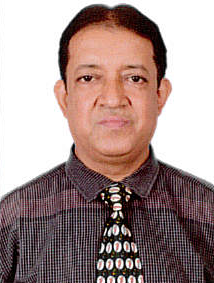 Resume of Cedric	                                    Email: cedric.381882@2freemail.com   Profession:		Travel Agency / Airline Operations      >   Actively worked on AMADEUS/SABRE/GALILEO System GDSAttended GALILEO Core System in Reservation & Fares from 27th to 31st August, 2005 Diploma in IATA-UFTAA Standard Course held by IATA at , in November, 1996Diploma in International Airlines and Travel Management Course at , from January, 1990, till June, 1990Attended Global fares course conducted by Kuwait Airways at Kuwait, in Oct, 2002Auto-ticketing &Sales Report course conducted by Kuwait Airways, Muscat, in April, 1997Attended seminar on Pricing Unit Concept by Kuwait Airways at Dubai, in June, 2001Attended Service is Success Seminar conducted by Kuwait Airways, Muscat, in April, 1996Attended working together seminar conducted by Emirates at  in November, 1994Objective:
My background includes experience in the areas of airline handling of Ticketing, reservation, Sales, Corporates, Airport Handling, etc. I respond well to a challenge, and enjoy the opportunity to reap the rewards of hard work and dedication.Currently Travel Consultant Freelancer for a Travel & Tour Company  India - Till DateCox and Kings (India) Ltd.  Mumbai  (12th May, 2016 till 30th June, 2017) Manager – Airline Operations. – Leisure Division – Handling all Ticketing, Reservation, Re-issues, Liaising with Airlines for Group fares & Contracting etc. Specialising in Australia-NZ / Africa / M.E / Asia / USA & CA / Europe etc DestinationsThomas Cook (India) Ltd.   Mumbai  (1st June, 2015 till 26th April 2016) Manager - Leisure Travel (Outbound) – Airlines Operations & Contracting GIT Leisure Groups as above.Discovery Travel & Tourism  LLC – Muscat, Oman (1st December, 2012 till 31st December, 2014) Travel Manager: Responsible for setting up the Agency. Handling the travel agency by managing staff, Operations, Sales & Marketing, Corporates etc. Responsible for making it an IATA agency. Ensured the Business start-up/Contracting with all the airlines to ensure competitive pricing. Single-handed, managed the running of the Travel Agency by coordinating with the Airlines/Industry Partners, Corporate Clients, Walk in clients, Banks, etc. Thomas Cook (India) Ltd. –  Mumbai (28th April, 2010 – 26th November, 2012) Asst. Manager – Airline Ops. – Leisure Division: Handling all Ticketing / Reservations / liaising with airlines for negotiation of deals, incentives etc. Bahwan Travel Agencies LLC – Muscat, Oman (3rd January, 1994 – 24th March, 2010)  Executive - Reservation / Ticketing:  Dedicated to Thai Airways Intl. Previously dedicated to Kuwait Airways. Supervising all counter activities, Reservation, Ticketing, Holiday packages, controlling of flights, Airport Handling, Sales etc.Also worked on Sabre / AMADEUS / MARS System / Galileo  Systems.Jet Airways India Limited – Mumbai  (1st April, 1993 - 30th December 1993)Reservation / Traffic Assistant: Handling of Daily flights, Check-in, Ramp, baggage, arrivals, service control, customer service, 24hrs reservation / ticketing counters at the airport.Gulf-Air & Cambata Aviation – Mumbai (1st October, 1990 - 31st March, 1993)Assistant Supervisor: Dedicated to Cathay Pacific Airways at Mumbai Airport. Ramp Handling, Departures, Cargo, etc.Personal Information:Education:             		B.Com	Date of Birth26th April, 1966Sex	MaleMarital StatusMarriedNationalityIndianDriving License Languages KnownHolding Valid Oman Driving License Expired on 2nd June, 2017English, Hindi, Marathi and Verbal/Basic Arabic.